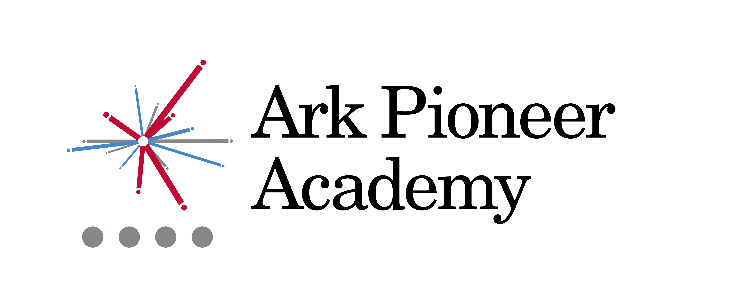 Job Description: Graduate Teaching AssistantReports to: 	SENCOStart date:  	September 2019Salary: 	TBCThe Role As a Graduate Teaching Assistant you will support pupils, parents, and teachers, to establish a supportive learning environment in which all children make good academic progress. You will be instrumental in our mission to provide every pupil, regardless of their background, a great education and real choices in life.Key ResponsibilitiesSupport for pupilsSupport pupil learning through the delivery of specific learning programmes, setting high expectations whilst encouraging their independence and building their confidencePromote inclusion, encouraging pupils to interact and work collaborativelyWork with the SENCO and other teachers to assess the needs of individual children, contribute to and implement Individual Education Plans Adapt and develop resources for EAL and SEND pupils, ensuring their safety and enabling them to access the curriculumAssist with follow-through for related services including speech/language or physical therapy Support for the teacherWork closely with teachers to assist in the development and delivery of lessons; plan and facilitate one to one teaching and intervention Observe, record and feedback information of pupil performance to the teacherUse strategies, in liaison with the teacher to assist in behaviour management and to support pupils in their learning objectivesSupport for the schoolSupervise pupils in playgrounds, lunchrooms Assist with general pastoral care Accompany teachers and pupils on trips and out of school activities as required within contract hours, taking responsibility for pupils under the supervision of the teacherOtherMaintain pupil and family confidentialityCarry out other reasonable tasks as directed by the SENCOPerson Specification: Graduate Teaching AssistantQualification Criteria Right to work in UKQualified to degree level Certified teaching assistant course or training, desirableKnowledge, Experience and SkillsExperience establishing successful learning relationships with young people, treating them consistently with respect and considerationGood numeracy and literacy skillsGood administrative, organisational and computer skills Excellent communication and interpersonal skills with children and adultsAble to deal with minor incidents, first aid, and pupil’s personal health and hygienePersonal CharacteristicsGenuine passion and a belief in the potential of every pupilDeep commitment to Ark’s mission of providing an excellent education to every pupil, regardless of backgroundHelpful, positive, patient and caring natureAble to take direction but also make good judgments and take initiative when requiredResilient and motivated to continually improve standards and achieve excellenceOtherCommitment to equality of opportunity and the safeguarding and welfare of all pupilsWillingness to undertake trainingThis post is subject to an enhanced DBS checkArk is committed to safeguarding and promoting the welfare of children and young people in our academies.  In order to meet this responsibility, we follow a rigorous selection process. This process is outlined here, but can be provided in more detail if requested. All successful candidates will be subject to an enhanced Disclosure and Barring Service check.